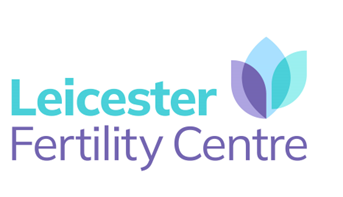 Initial Assessment – Embryo DonorPersonal InformationSurname………………………………………………………			Forename (s) ………………………..…………………Surname at birth (if different)………………………………………       	D.O.B…………………………………………………..……Address………………………………………………………………………………………………………………………………..…………………….….……………………………………………………………………………………………………………………………..………………………………...……..Postcode……………………………………………………		Tel No…………………….…………………………………………..….Mobile………………………………………………………. 		E mail………………………………..……………………………..…….Town or district of birth………………………………		Country of birth……………………………………….……….……Occupation ………………………………………………. 		Religion ……………………………………………………….…….…..NHS number (if known)..………………………..… 		Ethnic Group ……………………………………………..……………Marital status……………………………………….……		Sexual Orientation……………………………………………..……Passport number (+ country of issue) ..…………………………………………………………………………………………………….….….Nationality ……………………………………………….. 		Parent’s nationality …………………………………………………Mothers Ethnic Group ……………………………… 		Fathers Ethnic Group ………………………………………………Do you have your own children:  YES / NO		No. of girls…………….....…         No. of boys………….….…Height	: metres/feet…………………………………….		Natural Hair Colour:……………………………………….……….Eye Colour	……………………………………………..		Build/Weight kgs/stone………………………………….………Skin Tone……………………………………………………..		Left Handed or Right Handed……………………….…………How were you recruited? …………………………… 		Reasons for donating ……………………………………..………Donations at other centres? ……………………..		If so what centres? ……………………………………….…….….Personal HistoryAny history of STDs? …………………………………………………………………….…..…….……………………………………………………..Ever had genital warts / herpes? ..............................................................................................................Number of sexual partners where intercourse was unprotected?..............................................................Have you ever used recreational drugs, such as cannabis or intravenous drugs, such as heroin or cocaine?...................................................................................................................................................Were you on any medication (prescribed or over the counter) at the time of embryo creation…………………………………………………………………………………….................……………………………………………………..Medical HistoryG.P. Name………………………………………………………………………………………………………………………..……………………..……….G.P. Address………………………………………………………………………………………………………………………….…………………..…...…………………………………………………………………………………………………………………………………………………………..…………...Do you or any of your family suffer from (or at higher risk of):Diabetes ……………………………………………………………………………………………………………………………………………….…………Epilepsy……………………………………………………………………………………………………….…………………………………….…………….Debilitating Asthma.………………………………………………………………………………………………………………………………….…….Rheumatoid arthritis…………………………………………………………………………………………………….…………..…………………….Severe refractive disorder……………………………………………………………………………………………….………..….………………..Sickle cell / Thalassaemia/ glucose-6-phosphate dehydrogenase deficiency …………………………….…………………Tay Sachs………………………………………………………………………………………………………………………………….……………….……..Talipes..…………………………………………………………………………………………………………………………………….…………………….. Mental disorders incl. psychosis………………………………………………………………………………………………..……………………Severe hypertension…………………………………………………………………………………………………………………..………..………..Chromosomal rearrangement………………………………………………………………………………………….…………....………………Autosomal recessive disease e.g. Cystic Fibrosis ………………………………..………………………………..………………….…..Autosomal dominant / X-linked disorders e.g. Huntingdon’s………………………………………………..……………..………Congenital or inherited abnormalities inc. hip dislocation, heart malformation, cleft lip/palate, neural tube defects inc. spina bifida, club foot, hypospadia …………………………………………………….………………………………………Mendelian disorders: albinism, haemophilia, haemoglobin disorders, hereditary hypercholesterolaemia, neurofibromatosis, tuberous sclerosis……………………………………………………………………………………………………….…….Transmissible Spongiform Encephalopathies (prion diseases)………………………………....………………………………………Have you had an invasive neurosurgery procedure?.......................................................................................Have you received human pituitary derived growth hormone or cornea or sclera or dura mater?........................................................................................................................................................ Clinic use onlyReviewed at face-to-face by registered professional to verify medical history:Signed (Clinic staff)…………………………………..……………..…	            Date………………………………Assessed by medical practitioner at CRM with GP response and hospital notes (if available)Signed (Medical Practitioner)…………………………………………….		Date……………………………….